ASOCIATIA GRUPUL DE ACTIUNE LOCALA VALEA TROTUSULUI BACAUcom. Targu Trotus, sat Targu Trotus, nr. 1 BIS, strada Principla, jud. Bacăue-mail: galvaleatrotusuluibacau@gmail.comwww.gal-valea-trotusului.roGHIDUL SOLICITANTULUI MASURA 4/4A - Investiții în gestionarea zonei Natura 2000  					Versiunea 01/2020STRATEGIA DE DEZVOLTARE LOCALĂ 2014-2020 GAL VALEA TROTUȘULUI BACĂU PROGRAMUL NAŢIONAL DE DEZVOLTARE RURALĂ 2014 – 2020Program finanţat de Uniunea Europeană și Guvernul României prinFONDUL EUROPEAN AGRICOL PENTRU DEZVOLTARE RURALĂEuropa investește în zonele ruraleGHIDUL SOLICITANTULUI MASURA 4/4A - Investiții în gestionarea zonei Natura 2000Ghidul Solicitantului este un material de informare tehnică a potenţialilor beneficiari ai Asociatiei GAL Valea Trotusului Bacau şi constituie un suport informativ complex pentru întocmirea proiectului conform cerinţelor specifice ale PNDR 2014-2020. Ghidul Solicitantului prezintă regulile pentru pregătirea, întocmirea și depunerea proiectului de investiţii, precum și modalitatea de selecţie, aprobare şi derulare a proiectului dumneavoastră. De asemenea, conţine lista indicativă a tipurilor de investiţii pentru care se acordă fonduri nerambursabile, documentele, avizele şi acordurile pe care trebuie să le prezentaţi, modelul Cererii de Finanţare, ale Contractului de Finanţare, precum și alte informaţii utile realizării proiectului şi completării corecte a documentelor. Ghidul Solicitantului, precum şi documentele anexate pot suferi rectificări din cauza modificărilor legislative naţionale şi europene sau procedurale – varianta actualizată este publicată pe pagina de internet www.gal-valea-trotusului.roLISTA FORMULARELOR DISPONIBILE PE SITE‐UL GAL VALEA TROTUSULUICererea de Finanțare ...............................................................www.gal-valea-trotusului.ro Anexe la Cererea de FinanțareAnexa 1- Buget Indicativ și Fundamentarea bugetului pe categorii de cheltuieli eligibile, corelate cu activitățile și rezultatele proiectului; Anexa 2 – Declarație pe proprie răspundere a solicitantului;Anexa 3 – Grafic calendaristic de implementare;Anexa 4 – Declarație privind prelucrarea datelor cu caracter personal (disponibilă pe site-ul GAL).Anexa 5 – Declaratie Raportare GAL.Anexa 6 – Declaratie privind capacitatea tehnică.Anexa 7 – Procedura de evaluare si selectie GALCAPITOLUL 1.  DEFINIȚII SI ABREVIERI1.1 Definitii:Beneficiar – persoană juridică / ONG care a realizat un proiect de investiţii şi care a încheiat un contract de finanţare cu AFIR pentru accesarea fondurilor europene prin FEADR; Cerere de Finanţare – solicitarea completată electronic pe care potenţialul beneficiar o înaintează pentru aprobarea contractului de finanţare a proiectului de investiţii în vederea obţinerii finanţării nerambursabile; Cofinanţare publică – fondurile nerambursabile alocate proiectelor de investiţie prin FEADR. Aceasta este asigurată prin contribuţia Uniunii Europene şi a Guvernului României;Derulare proiect - totalitatea activităților derulate de beneficiarul FEADR de la semnarea contractului/deciziei de finanțare până la finalul perioadei de monitorizare a proiectului. Dosarul cererii de finanţare – cererea de finanţare împreună cu documentele anexate. Eligibilitate – îndeplinirea condiţiilor şi criteriilor minime de către un solicitant aşa cum sunt precizate în Ghidul Solicitantului, Cererea de Finanţare şi Contractul de finanţare pentru FEADR; Evaluare – acţiune procedurală prin care documentaţia ce însoţeşte cererea de finanţare este analizată pentru verificarea îndeplinirii criteriilor de eligibilitate şi pentru selectarea proiectului în vederea contractării; Fişa sub-măsurii – document ce descrie motivaţia sprijinului financiar nerambursabil oferit, obiectivele, aria de aplicare şi acţiunile prevăzute, tipurile de investiţie, categoriile de beneficiari eligibili şi tipul sprijinului; Fonduri nerambursabile – fonduri acordate unei persoane juridice în baza unor criterii de eligibilitate pentru realizarea unei investiţii încadrate în aria de finanţare a sub-măsurii şi care nu trebuie returnate – singurele excepţii sunt nerespectarea condiţiilor contractuale şi nerealizarea investiţiei conform proiectului aprobat de AFIR; Implementare proiect – totalitatea activităților derulate de beneficiarul FEADR de la semnarea contractului/deciziei de finanțare până la data depunerii ultimei tranșe de plată; Măsura - defineşte aria de finanţare prin care se poate realiza cofinanţarea proiectelor (reprezintă o sumă de activităţi cofinanţate prin fonduri nerambursabile); Politica Agricolă Comună (PAC) – set de reguli și mecanisme care reglementează producerea, procesarea şi comercializarea produselor agricole în Uniunea Europeană şi care acordă o atenţie crescândă dezvoltării rurale. Are la bază preţuri comune și organizări comune de piaţă; Proiect generator de venit - orice operațiune care implică o investiție într-o infrastructură a cărei utilizare este supusă unor redevențe suportate direct de utilizatori sau orice operațiune care implică vânzarea sau închirierea unui teren sau a unui imobil sau orice altă furnizare de servicii contra unei plăți. Reprezentantul legal – persoana desemnată să reprezinte solicitantul în relatia contractuală cu AFIR, conform legislatiei în vigoare. Solicitant – persoană juridică / ONG, potenţial beneficiar al sprijinului nerambursabil din FEADR; Valoare eligibilă a proiectului – suma cheltuielilor pentru bunuri, servicii, lucrări care se încadrează în Lista cheltuielilor eligibile precizată în prezentul manual și care pot fi decontate prin FEADR; procentul de confinanţare publică și privată se calculează prin raportare la valoarea eligibilă a proiectului; Valoarea neeligibilă a proiectului – reprezintă suma cheltuielilor pentru bunuri, servicii şi / sau lucrări care sunt încadrate în Lista cheltuielilor neeligibile precizată în prezentul manual  şi, ca atare, nu pot fi decontate prin FEADR; cheltuielile neeligibile nu vor fi luate în calcul pentru stabilirea procentului de cofinanţare publică; cheltuielile neeligibile vor fi suportate financiar integral de către beneficiarul proiectului; Valoare totală a proiectului – suma cheltuielilor eligibile şi neeligibile pentru bunuri, servicii, lucrări; 1.2 Abrevieri: PNDR – Programul Național de Dezvoltare Rurală;FEADR  –  Fondul  European  Agricol  pentru  Dezvoltare  Rurală,  este  un  instrument  de  finanţare  creat  de Uniunea Europeană pentru implementarea Politicii Agricole Comune;MADR – Ministerul Agriculturii şi Dezvoltării Rurale;DGDR ‐ AM PNDR – Direcția  Generală  Dezvoltare  Rurală  ‐ Autoritatea  de Management  pentru  Programul Naţional de Dezvoltare Rurală;AFIR – Agenţia pentru Finanţarea Investiţiilor Rurale;DATLIN – Direcția Asistență Tehnică, LEADER și Investiții Non‐agricole din cadrul AFIR;DIBA – Direcția Infrastructură de Bază și de Acces din cadrul AFIR;DAF – Direcția Active Fizice din cadrul AFIR;DPDIF – Direcția Plăți Directe și Instrumente Financiare din cadrul AFIR;OJFIR – Oficiul Judeţean  pentru Finanţarea  Investiţiilor  Rurale, structură  organizatorică  la nivel judeţean  AFIR (la nivel naţional există 41 Oficii Judeţene);CRFIR – Centrul Regional Pentru Finanţarea Investiţiilor Rurale;SDL – Strategia de Dezvoltare Locală;SL – Serviciul LEADER din cadrul Direcției Asistență Tehnică, LEADER și Investiții Non‐agricole  din cadrul AFIR; SLIN – CRFIR  – Serviciul  LEADER  și Investiții  Non‐agricole  din cadrul  Centrului  Regional  pentru  Finanțarea Investițiilor Rurale;SLIN  – OJFIR  – Serviciul  LEADER  și Investiții  Non‐agricole  din cadrul  Oficiului  Județean  pentru  Finanțarea Investițiilor Rurale;CE SLIN – CRFIR/OJFIR  – Compartimentul  Evaluare, din cadrul Serviciului LEADER și Investiții Non‐agricole  ‐ Centrul Regional pentru Finanțarea Investițiilor Rurale/Oficiul Județean pentru Finanțarea Investițiilor Rurale; CI SLIN – CRFIR/OJFIR    –   Compartimentul  Implementare,  din cadrul  Serviciului  LEADER  și Investiții  Non‐ agricole   ‐     Centrul   Regional   pentru   Finanțarea   Investițiilor   Rurale/Oficiul   Județean   pentru   Finanțarea Investițiilor Rurale;SAFPD  –  CRFIR  –  Serviciul  Active  Fizice  și  Plăți  Directe  din  cadrul  Centrului  Regional  pentru  Finanțarea Investițiilor Rurale;SAFPD  –  OJFIR  –  Serviciul  Active  Fizice  și  Plăți  Directe  din  cadrul  Oficiului  Județean  pentru  Finanțarea Investițiilor Rurale;CE – SAFPD – OJFIR/CRFIR  – Compartimentul  Evaluare,  din cadrul Serviciului  Active Fizice și Plăți Directe ‐ Oficiul Județean pentru Finanțarea Investițiilor Rurale/Centrul Regional pentru Finanțarea Investițiilor Rurale; SIBA – CRFIR  –  Serviciul Infrastructură  de Bază și de Acces din cadrul Centrului Regional pentru Finanțarea Investițiilor Rurale;CE – SIBA – CRFIR   –   Compartimentul  Evaluare,  din cadrul Serviciului  Infrastructură  de Bază și de Acces ‐ Centrul Regional pentru Finanțarea Investițiilor Rurale;CAPITOLUL 2. PREVEDERI GENERALE		Analiza teritoriului a identificat existența a 8 arii naturale protejate, incluse în rețeaua Natura 2000: Dealul Perchiu, Oituz-Ojdula, Putna-Vrancea, Soveja, Munții Vrancei, Măgura Tîrgu Ocna, Lacurile de acumulare Buhuși-Bacău-Bereș, Lunca Siretului Inferior. Pentru gestionarea eficientă a acestor arii protejate este necesară creșterea vizibilității informațiilor, prin prelucrarea datelor existente și realizarea de studii privind calitatea și mai ales cantitatea resurselor naturale precum apa, solul, suprafețele agricole, fondul forestier, geo-bio-diversitatea peisagistică etc. Studiile pot contribui la îmbunătățirea modului de gestionare a resurselor naturale, prin utilizarea eficientă a acestora și pot preîntâmpina deteriorarea progresivă, în special a siturilor Natura 2000. Informarea corectă a societății civile precum și diseminarea rezultatelor acestor studii vor avea efecte pozitive asupra siturilor naturale și vor încuraja protejarea ariilor naturale pentru conservarea biodiversității și promovarea patrimoniului natural. De asemenea, în cadrul studiului vor fi prezentate măsurile necesare ce trebuie respectate în cazul tuturor investiților ce vor avea loc în perioada următoare pentru ca toate acțiunile întreprinse să conțină un pachet de reguli privind măsuri de reducere a impactului asupra mediului. Siturile Natura 2000 se administrează în baza principiilor dezvoltării durabile, pentru găsirea unor soluții care să permită desfășurarea activităților economice simultan cu conservarea biodiversității. Așadar, măsura poate contribui la menținerea echilibrului între activitățile economice și conservarea naturii în siturile Natura 2000 din teritoriu prin utilizarea unui proces de management eficient.Riscurile de mediu și efectele lor solicită măsuri urgente și concrete. Promovarea unei regiuni sustenabile și incluzive necesită abordarea acestor probleme din punct de vedere holistic care să susțină creșterea economică sustenabilă în condițiile unui ecosistem stabil.Măsura propune realizarea unui studiu privind gradul de conservare și dezvoltare a biodiversității și desfășurarea unei activități de diseminare a rezultatelor studiului pentru o gestionare eficientă a siturilor Natura 2000 din teritoriul GAL Valea Trotușului.Caracterul inovator al măsurii rezidă din impactul generat de aceasta la nivelul teritoriului. Prin creșterea conștientizării publice asupra valorii patrimoniului natural se va ține seama de interesele socioeconomice, dar printr-o mai bună gestionare a siturilor protejate. În interiorul siturilor Natura 2000 se vor continua activitățile economice, sociale și culturale specifice, dar care nu afectează calitatea factorilor naturali, în special a celor protejați.Pe baza studiului cu privire la stadiul actual de conservare și dezvoltare a biodiversității va putea fi încurajată demararea activităților și afacerilor ce au conexiuni cu mediul natural. Spre exemplu, se pot organiza cursuri și ateliere de lucru pentru promovarea eco-turismului pentru a promovarea produselor locale precum si activități demonstative privind modele de utilizare a resurselor naturale pentru producerea de energie neconventionala sau a altor forme de protejare a mediului in zona Natura 2000. Prin practicarea activităților agricole, suplinite de agroturism se pot dezvolta afaceri locale, care să creeze noi locuri de muncă, păstrându-se în același timp tradițiile și cultura locală.Siturile Natura 2000 oferă numeroase posibilități de a dezvolta afaceri prietenoase cu mediul, care să se încadreze într-un plan de management zonal. De altfel, chiar sunt încurajate activitățile tradiționale, cultivarea produselor ecologice sau ecoturismul, dar în limita de suport a sitului.Obiectiv de dezvoltare rurală: 2 Asigurarea gestionării durabile a resurselor naturale și combaterea schimbărilor climatice conform Reg. (UE) nr. 1305/2013, art. 4.2.1 Contribuția la domeniile de intervenție, obiectivele generale si specifice ale măsurii:Obiectiv specific al măsurii: Conservarea biodiversității și promovarea patrimoniului natural prin investiții tangibile și/sau intangibile în cadrul a cel puțin unui sit Natura 2000 până la sfârșitul anului 2019.Măsura contribuie la prioritatea P4: Refacerea, conservarea și consolidarea ecosistemelor legate de agricultură și silvicultură,prevăzută la art. 5, Reg. (UE) nr. 1305/2013.Măsura corespunde obiectivelor Articolul 14 Transfer de cunoștințe și acțiuni deinformare, din Reg. (UE) nr. 1305/2013.Măsura contribuie la Domeniul de intervenție 4A refacerea, conservarea și dezvoltarea biodiversității, inclusiv în zonele Natura 2000 și în zonele care se confruntă cu constrângeri naturale sau cu alte constrângeri specifice, a activităților agricole de mare valoare naturală, precum și a stării peisajelor europene  , prevăzut la art. 5, Reg. (UE) nr. 1305/2013).Măsura contribuie la obiectivele transversale ale Reg. (UE) nr. 1305/2013: Mediu și climă în conformitate cu art. 5, Reg. (UE) nr. 1305/2013). Măsura este in acord cu prevederile art 14 Transfer de cunoștințe și acțiuni de informare din Reg. (UE) 1305/2013 (1)  :” În cadrul acestei măsuri se acordă sprijin pentru acțiuni de formare profesională și de dobândire de competențe, activități demonstrative și acțiuni de informare….”2.2 Contribuția publică totală a măsurii:Contribuția publică totală a măsurii 4/4A - Investiții în gestionarea zonei Natura 2000, este de 10.715, 23 euro.2.3 Tipul spijinului se realizează prin:rambursarea costurilor eligibile suportate și plătite efectiv;2.4  Sume aplicabile și rata sprijinului:Valoarea sprijinului: 10.715,23 €/proiect Rata sprijinului: 100%   2.5  Legislatia naționala si europeană: Directiva Păsări 2009/ 147/ CE Directiva Habitate 92/ 43/ CEE Ordinul Ministrului Mediului şi Pădurilor nr. 2387/2011 pentru modificarea Ordinului ministrului mediului şi dezvoltării durabile nr. 1964/2007 privind instituirea regimului de arie naturală protejată a siturilor de importanţă comunitară, ca parte integrantă a reţelei ecologice europene Natura 2000 în România-	Ordinul ministrului mediului şi dezvoltării durabile nr. 1.964/2007 privind instituirea regimului de arie naturală protejată a siturilor de importanţă comunitară, ca parte integrantă a reţelei ecologice europene Natura 2000 în România-	H.G. nr. 971 din 2011 pentru modificarea și completarea H.G. nr. 1284/2007 privind declararea ariilor de protecție specială avifaunistică ca parte integrantă a rețelei ecologice europene Natura 2000 în România 2.6 Aria de aplicabilitate a măsurii 4/4A - Investiții în gestionarea zonei Natura 2000În cadrul Măsurii 4/4A sunt sprijinite investiţiile la nivelul întregului teritoriu GAL, ce cuprinde 17 localități: Urechești, Coțofănești, Căiuți, Ștefan cel Mare, Buciumi, Gura Văii, Helegiu, Bărsanești, Tîrgu Trotuș, Tîrgu Ocna, Bogdănești, Oituz, Părgărești, Orbeni, Cașin, Mănăstirea Cașin, din județul Bacău, Soveja din județul Vrancea. 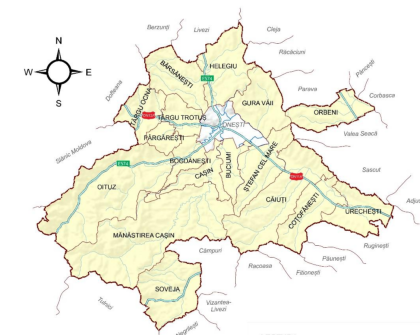 CAPITOLUL 3.  DEPUNEREA PROIECTELOR3.1 Depunerea proiectelor se face la sediul Asociației GAL Valea Trotușului Bacău, din com. Targu Trotus, sat Targu Trotus, nr. 1 BIS, strada Principla, jud. Bacău, e-mail: galvaleatrotusuluibacau@gmail.com www.gal-valea-trotusului.ro, în intervalul orar 9 00- 1600, de luni pănă vineri.3.2 Perioada alocată depunerii proiectelor respectă prevederile submăsurii 19.2 conform căruia „  Apelul de selecție se lansează cu minim 30 de zile calendaristice înainte de data limită de depunere a proiectelor˶.GAL organizează sesiuni periodice limitate, de minim 30 de zile calendaristice.GAL lansează pe plan local apeluri de selecție a proiectelor conform proirităților descrise în stategie.Acstea vor fi publicate/ afișate:• pe site‐ul propriu www.gal-valea-trotusului.ro;• la sediul GAL;• la sediile primăriilor partenere GAL ;• prin mijloacele de informare mass‐media localeData lansării apelului de selecție este data deschiderii sesiunii de depunere a proiectelor la GAL.Apelurile se adresează solicitanților eligibili care sunt interesati de elaborarea și implementarea unor proiecte care răspund obiectivelor și priorităților din SDL.GAL va elabora un Calendar estimativ al lansării măsurilor prevăzute în SDL, pentru fiecare an calendaristic. Pentru asigurarea transparenței Calendarul estimativ și Calendarul modificat vor fi postate pe pagina web al GAL www.gal-valea-trotușului.ro si afișate la sediile primăriilor partenere GAL.3.3 Alocarea pe sesiuneValoarea sprijinului: 10.715,23 €/proiect Rata sprijinului: 100%  3.4 Punctajul minim pe care trebuie sa-l obtina un proiect pentru a fi finantat: este de 10 puncte și reprezintă pragul sub care niciun proiect nu poate primi finanţare.CAPITOLUL 4. CATEGORIILE DE BENEFICIARI ELIGIBILIBeneficiarii eligibili pentru sprijinul acordat prin măsura 4 sunt:Beneficiari direcți: Administratorii ariilor Natura 2000, Proprietarii suprafețelor Natura 2000,precum si ONG -uri (Asociații, Fundații). Solicitantul are prevăzut în obiectul de activitate activități specifice domeniului;Solicitantul dispune de capacitate tehnică și financiară necesare derulării activităților specifice;Solicitantul dispune de personal calificat, propriu sau cooptat în domeniu; Grupul țintă respectă condițiile de eligibilitate și este format din persoane care își desfășoară activitatea sau au domiciliul pe teritoriul GAL;În cazul proiectelor care vizează acțiuni de formare profesională și de dobândire de competențe, acțiuni demonstrative și acțiuni de informare, intensitatea sprijinului poate fi de până la 100%, cu o valoare maximă nerambursabilă de 200.000 euro/proiect;În cazul proiectelor care vizează servicii de consiliere, intensitatea sprijinului poate fi de până la 100%, cu o valoare maximă nerambursabilă în cuantum de 1500 euro/beneficiar pe o perioadă de 3 ani. Beneficiari indirecți:Societate civilă, Microîntreprinderi, FermieriSolicitanţii/beneficiarii pot depune proiecte în cadrul acestei măsuri, cu respectarea condiţiilor prevăzute la art. 3 și art. 6 din HG nr. 226/2015 privind  stabilirea  cadrului  general  de  implementare  a  măsurilor  programului  naţional  de dezvoltare  rurală  cofinanţate  din  Fondul  European  Agricol  pentru  Dezvoltare  Rurală  şi  de  la bugetul de stat, cu modificările și completările ulterioare. CAPITOLUL 5. CONDIȚII MINIME OBLIGATORII PENTRU ACORDAREA SPRIJINULUICriteriile de eligibilitate din fișele măsurilor din SDL trebuie completate cu condițiile generale specifice tipurilor de operațiuni prevăzute în legislația europeană, cap. 8.1 din PNDR 2014 – 2020, Hotărârea Guvernului nr. 226/2015 și legislația națională specifică cu incidență în domeniile de interes, conform GHIDULUI DE IMPLEMENTARE SUB-MĂSURA 19.2 ”SPRIJIN PENTRU IMPLEMENTAREA ACȚIUNILOR ÎN CADRUL STRATEGIEI DE DEZVOLTARE LOCALĂ”.ATENȚIE!Prin prezenta măsura se finanțează  proiecte de servicii .Se vor respecta conditiile obligatorii pentru acordarea sprijinului prezentate în continuare.Solicitantul trebuie să se încadreze în categoria beneficiarilor eligibili:*criteriul de eligibilitate GAL.Beneficiari - Administratorii ariilor Natura 2000, Proprietarii suprafețelor Natura 2000, ONG-URI (Asociații, Fundații).Solicitantul trebuie să se regăsească în categoria de beneficiari eligibili menționați în Fișa măsurii de servicii din Strategia de Dezvoltare Locală a GAL care a selectat proiectul, cu respectarea cel puțin a condițiilor generale de eligibilitate prevăzute în cap. 8.1 din PNDR 2014-2020, Reg. (UE) nr. 1305/2013, Reg. (UE) nr. 1303/2013, precum și a legislației naționale specifice.Verificarea este bazată pe informaţiile menţionate în formularul de Cerere de finanţare şi din documentele anexate din care să reiasă statutul juridic și obiectul de activitate al solicitantului. Se verifică documentele de înființare/ certificare ale solicitantului, în funcție de încadrarea juridică a acestuia.Proiectul  trebuie să se încadreze în cel puțin unul din actiunile eigibile prevăzute prin măsură:*criteriul de eligibilitate GAL.Acțiuni eligibile: - realizarea de studii de evaluare a gradului de conservare și dezvoltare a biodiversității în zonele Natura 2000;- activități de conștientizare și informare pentru gestionarea eficace a siturilor Natura 2000- activități demonstrative.Solicitantul trebuie să demonstreze capacitatea tehnică de a cerceta situl Natura 2000 pe care îl propune spre studiu/analiză;             *criteriul de eligibilitate GALSe verifică Declarația pe propria răspundere din care reiese că solicitantul se angajează să asigure capacitatea tehnică de a cerceta Situl Natura 2000.În Cererea de finanțare solicitantul demonstrează prin activitățile propuse și resursele umane alocate pentru realizarea acestora, oportunitatea și necesitatea proiectului?Se verifică dacă serviciile propuse sunt în concordanță cu obiectivele măsurii din SDL, cu cerințele din Ghidul solicitantului elaborat pentru măsura respectivă și apelul de selecție publicate de GAL.Se verifică dacă beneficiarul a indicat tipul de servicii/ acţiuni sprijinite prin proiect, a definit obiectivele și a specificat perioada de referință. Se verifică alocarea de resurse umane în baza prevederilor Ghidului solicitantului elaborat de GAL și apelului de selecție, corelat cu activitățile propuse prin proiect.Se verifică dacă din descrierea din Secțiunea A4 din Cererea de finanțare reiese oportunitatea și necesitatea proiectului, astfel:pentru activitățile propuse prin proiect este justificată necesitatea și eficiența lor legate de realizarea obiectivelor  proiectului;numărul de experți prevăzuți în proiect este corelat cu gradul de complexitate al activităților;alocarea de timp pentru activități este corelată cu gradul de complexitate și cu alocarea de resurse umane;activitățile proiectului sunt corelate cu rezultatele preconizate a se obține.  pentru proiectele încadrate în prevederile art. 14 și art. 15 alin. (1) lit. a)  din R.1305/2013nr. de participanți: minimum 10 persoane, respectiv maximum 28 persoane la activitățile de formare a fost respectat;nr. de participanți: minimum 20 persoane la activitățile de informare a fost respectat;durata minimă a activităților de formare/ informare a fost respectată (5 zile – 40 ore, respectiv 1 zi – 8 ore);tematica propusă este în acord cu nevoile de formare profesională, informare sau activități demonstrative/ consiliere identificate în teritoriul GAL.Solicitantul trebuie sa fi  prevăzut în obiectul de activitate, activități specifice domeniuluiSe verifică dacă solicitantul are dreptul de a desfășura activitățile specifice menționate în Cererea de finanțare, conform Certificatului constatator ORC, actului constitutiv, statutului sau al oricărui document legal din care rezultă domeniul de activitate anexate la Cererea de finanțare.  Se verifică dacă solicitantul are în obiectul de activitate activități specifice domeniului de formare profesională/ consiliere  menționate în Cererea de finanțare, pe baza următoarelor documente:pentru persoane juridice de drept privat cu scop patrimonial: Certificat constatator eliberat de Oficiul Național al Registrului Comerțului;pentru persoane juridice de drept privat fără scop patrimonial: Extras de la Registrul asociațiilor și fundațiilor; documente statutare inclusiv actele adiționale și hotărârile judecătorești de modificare, dacă este cazul; hotărâre judecătorească de înființare;persoane juridice de drept public: documente relevante pentru înființarea instituției. Solicitantul trebuie să dispună de capacitate tehnică și financiară necesare derulării activităților specificeSe verifică dacă din Declarația pe propria răspundere reiese că solicitantul se angajează săasigure capacitatea tehnică și financiarăVerificarea aferentă capacităţii financiare nu se aplică în cazul în care solicitantul este o persoană juridică de drept public. În cazul acestora, capacitatea financiară va fi dovedită ulterior semnării contractului, respectiv până la prima cerere de plată care conţine cheltuieli aferente persoanei juridice de drept public, în conformitate cu prevederile specifice planificării bugetare aplicabile entităţilor publice.Solicitantul dispune de personal calificat, propriu sau cooptat în domeniu?Se verifică punctul 4.5 din cererea de finanțare în care sunt descrise resursele umane implicate în proiect, cu precizarea activităților ce urmează a fi desfășurate de fiecare expert propus. De asemenea, se verifică în anexele cererii de finanțare documentele care să ateste expertiza experților de a implementa activitățile respective (cv-uri, diplome, certificate, referințe, atestare ca formator emisă conform legislației în vigoare etc.). Cerința se verifică în funcție de activitățile ce vor fi realizate conform Cererii de finanțare. Grupul țintă respectă condițiile de eligiiblitate și este format din persoane care își desfășoară activitatea sau au domiciliul pe teritoriul GAL?Se verifică dacă participanții care vor beneficia de serviciile menționate în proiect fac parte din teritoriul GAL, respectiv dacă au domiciliul sau își desfășoară activitatea pe teritoriul GAL.Pentru proiectele care vizează acțiuni de formare/informare, grupul țintă trebuie să fie format din persoane angajate în sectoarele agricol, alimentar și silvic, gestionari de terenuri și alți actori economici care sunt IMM-uri care își desfășoară activitatea în zone rurale. Pentru proiectele care vizează servicii de consiliere, grupul țintă trebuie să fie format din fermieri, tineri fermieri, deținători de păduri, alți gestionari de terenuri și IMM-urile din zone rurale.   ATENTIE În Cererea de finanțare solicitantul trebuie să demonstreaze prin activitățile propuse și cerințele formulate pentru resursele umane alocate acestora, oportunitatea și necesitatea proiectuluiSe verifică dacă serviciul propus este în concordanță cu obiectivele măsurii din SDL, cu cerințele din Ghidul solicitantului elaborat pentru măsura respectivă și apelul de selecțiepublicate de GAL.Se verifică dacă beneficiarul a indicat tipul de servicii/ acţiuni sprijinite prin proiect, a definit obiectivele și a specificat perioada de referință. Se verifică alocarea de resurse umane în baza prevederilor Ghidului solicitantului elaborat de GAL și apelului de selecție, corelat cu activitățile propuse prin proiect.Se verifică dacă din descrierea din Secțiunea A4 din Cererea de finanțare reiese oportunitatea și necesitatea proiectului, astfel:-	Pentru activitățile propuse prin proiect este justificată necesitatea și eficiența lor legate de realizarea obiectivelor  proiectului;-	nr. de participanți: minimum 10 persoane, respectiv maximum 28 persoane la activitățile de formare a fost respectat;-	nr. de participanți: minimum 20 persoane la activitățile de informare a fost respectat;-	durata minimă a activităților de formare/ informare a fost respectată (5 zile, respectiv 2 zile);-	tematica propusă este în acord cu nevoile de formare profesională, informare sau activități demonstrative identificate în teritoriul GAL;-	calificarea profesională a experților din proiect, în baza descrierii de la punctul 4.5, corespunde tipului de activități propuse; -	numărul de experți prevăzuți în proiect este corelat cu gradul de complexitate al activităților;-	alocarea de timp pentru activități este corelată cu gradul de complexitate și cu alocarea de resurse umane;-	activitățile proiectului sunt corelate cu rezultatele preconizate a se obține. În cazul proiectelor prin care se finanțează dezvoltarea formelor asociative, expertul verifică dacă:-	activitățile propuse prin proiect sunt corelate cu realizarea obiectivelor  proiectului;-	activitățile proiectului sunt corelate cu rezultatele preconizate; -	alocarea de timp pentru activități este corelată cu gradul de complexitate și cu alocarea de resurse umane.În cazul proiectelor de servicii prin care se finanțează planuri de dezvoltare/ studii/ monografii, expertul verifică dacă:-	activitățile propuse prin proiect sunt corelate cu realizarea obiectivelor  proiectului;-	alocarea de timp pentru activități este corelată cu gradul de complexitate al activităților și cu alocarea de resurse umane;-	activitățile proiectului sunt corelate cu rezultatele preconizate; -	dacă în contractul dintre solicitant și una din instituțiile publice locale menționate se regăsește necesitatea și oportunitatea realizării studiului/ monografiei ce va fi finanțat/ă și faptul că valorificarea și promovarea studiilor/ monografiei intră în atribuția instituției publice.În cazul proiectelor de servicii care vizează schemele de calitate, expertul verifică dacă:-	activitățile propuse prin proiect sunt corelate cu realizarea obiectivelor  proiectului;-	alocarea de timp pentru activități este corelată cu gradul de complexitate al activităților și cu alocarea de resurse umane;-	activitățile proiectului sunt corelate cu rezultatele preconizateÎn situația în care, verificarea îndeplinirii unuia sau mai multor criterii de eligibilitate presupune utilizarea de către experții evaluatori a unor documente/ baze de date de uz intern ale Agenției (de ex.: Registrul electronic al cererilor de finanțare, Registrul debitorilor, Buletinul Procedurilor de Insolvență etc.), se va proceda astfel:- GAL va transmite o solicitare către OJFIR - Bacău prin care va solicita informațiile menționate în cadrul fișelor de evaluare specifice, necesare evaluării proiectelor.CAPITOLUL 6CHELTUIELILE ELIGIBILE ȘI NEELIGIBILEÎn  cadrul  unui  proiect  cheltuielile  pot  fi  eligibile  şi  neeligibile.  Finanţarea  va  fi  acordată  doar pentru  rambursarea  cheltuielilor  eligibile,  cu  o  intensitate  a sprijinului  în  conformitate  cu  Fişa măsurii, în limita valorii maxime a sprijinului. 6.1 Fondurile  nerambursabile  vor  fi  acordate  beneficiarilor  eligibili  pentru  investiții  corporale și/sau  necorporale, conform următoarei listei indicative a acțiunior eligiblile:Acțiuni eligibile confrom fișei măsurii SDL:Acțiuni eligibile: - realizarea de studii de evaluare a gradului de conservare și dezvoltare a biodiversității în zonele Natura 2000;- activitati demonstrative6.1 Cheltuielile  eligibile: - cheltuieli aferente studiilor prinvind natura 2000Pentru Cap I: -	cheltuieli cu salariile și onorariile experților implicați în organizarea și realizarea proiectului (experți cheie, manager de proiect și alte categorii de  personal). Experții cheie sunt definiți ca experți care desfășoară activitatea direct legată de atingerea obiectivelor proiectului. De exemplu, în cazul unui proiect de formare profesională, experții cheie sunt experții formatori. Aceste cheltuieli vor fi decontate experților, de către beneficiar, prin documentele de plată (ordin de plată), în baza contractelor încheiate cu aceștia, conform legislației în vigoare;-	cheltuieli privind transportul experților la acțiunile proiectului;-	cheltuieli privind cazarea experților la acțiunile proiectului;-	cheltuieli privind masa/ diurna  experților la acțiunile proiectului.Cheltuielile cu transportul, cazarea și masa/diurna sunt eligibile strict pe durata de desfășurare a acțiunilor proiectului la care participă experții.Există două variante posibile pentru asigurarea personalului implicat în proiect:1.	Experții implicați în derularea proiectelor angajați cu contract individual de muncă, în conformitate cu prevederile Codului Muncii, inclusiv cu respectarea timpului de muncă și timpului de odihnă, caz în care este eligibilă plata salariilor acestora. În acest caz, acești experți sunt exclusiv persoane fizice. Sunt eligibile pentru ajutor financiar inclusiv costurile cu toate taxele și impozitele aferente salariilor personalului angajat de prestator cu contract de muncă, cu condiția ca acestea să fie plătite doar pentru zilele efectiv lucrate de expert pentru proiect. 2.	Experții implicați în derularea proiectului în baza unor contracte de prestări servicii cu entități fără personalitate juridică, respectiv PFA/II, situație în care plata se va realiza pe bază de factură, aceasta reprezentând onorariul, care include și cheltuielile de transport, cazare și masă. În acest caz, modalitatea de plată a contribuțiilor către bugetul de stat este în responsabilitatea expertului care a prestat serviciul respectiv (PFA sau II). Plafoanele prevăzute în Baza de date cu prețuri maximale pentru proiectele finanțate prin LEADER pentru salarii, respectiv onorarii pentru personalul implicat în proiect nu includ  cheltuielile de transport, cazare și masă. Toate cheltuielile de mai sus necesită procedură de achiziții, cu excepția: -	cheltuielilor cu plata personalului implicat in proiect indiferent de forma de retribuire a acestuia;-	cheltuielilor de cazare, atunci când nu se externalizează. În acest caz, decontarea acestora se va realiza cu respectarea baremurilor impuse de HG nr. 714/2018, privind drepturile şi obligaţiile personalului autorităţilor şi instituţiilor publice pe perioada delegării şi detaşării în altă localitate, precum şi în cazul deplasării în interesul serviciului;-	cheltuielilor cu diurna;-	cheltuielilor de transport, atunci când nu se externalizează. În acest caz, decontarea acestora se va realiza cu respectarea baremurilor impuse de HG nr. 714/2018, privind drepturile şi obligaţiile personalului autorităţilor şi instituţiilor publice pe perioada delegării şi detaşării în altă localitate, precum şi în cazul deplasării în interesul serviciului.Pentru Cap II:-	cheltuieli privind transportul participanților la acțiunile proiectului;-	cheltuieli privind cazarea participanților la acțiunile proiectului;-	cheltuieli privind masa participanților la acțiunile proiectului; -	cheltuieli pentru servicii de traducere și interpretare;-	cheltuieli privind elaborarea de studii/ monografii, precum și costurile aferente elaborării unui plan de afaceri/ studiu/ plan de marketing (inclusiv analize de piață, concept de marketing); -	cheltuieli pentru închirierea de spații adecvate (care includ costurile utilităților) pentru derularea activităților proiectului;-	cheltuieli pentru închirierea de echipamente și logistică pentru derularea acțiunilor în cadrul proiectului (inclusiv închiriere standuri de prezentare/ comercializare, mijloace transport marfă, corelat cu obiectivul proiectului – de ex., în cazul proiectelor de cooperare);-	cheltuieli cu aplicații software adecvate activității descrise în proiect;-	cheltuieli pentru achiziția de materiale didactice și/ sau consumabile pentru derularea activităților proiectului; -	cheltuieli cu materiale de informare și promovare utilizate în acțiunile proiectului (memory stick, bloc-notes, pix, pliante, afișe, broșuri, banner, geantă umăr, mapă de prezentare, suport de curs, inclusiv pagină web, materiale audio și video, promovare platită prin social media și alte rețele de publicitate, radio și televiziune, personalizare echipamente, personalizare auto, etc); -	cheltuieli cu plata auditorului;-	cheltuieli privind informarea și promovarea, prin diverse canale de comunicare, a produselor agricole/alimentare care fac obiectul unei scheme de calitate (în conformitate cu prevederile art. 16 alin. (1) din Reg. 1305/2013), cu respectarea specificațiilor prezentate în cadrul Anexei VI la Contractul de finanțare (inclusiv organizarea de târguri, piețe, expoziții, emisiuni, ateliere de lucru și alte forme de evenimente publice); -	alte cheltuieli pentru derularea proiectului (cheltuieli poștale/ de curierat, cheltuieli de telefonie).  Toate cheltuielile de mai sus necesită procedură de achiziții, cu excepția:-	cheltuielilor pentru închirierea de spații adecvate (care includ costurile utilităților) pentru derularea activităților proiectului (se realizează în baza unui Contract de închiriere, care nu necesită procedură de achiziții); -	cheltuielilor de cazare, atunci când nu se externalizează. În acest caz, decontarea acestora se va realiza cu respectarea baremurilor impuse de HG nr. 714/2018, privind drepturile şi obligaţiile personalului autorităţilor şi instituţiilor publice pe perioada delegării şi detaşării în altă localitate, precum şi în cazul deplasării în interesul serviciului;-	cheltuielilor de transport, atunci când nu se externalizează. În acest caz, decontarea acestora se va realiza cu respectarea baremurilor impuse de HG nr. 714/2018, privind drepturile şi obligaţiile personalului autorităţilor şi instituţiilor publice pe perioada delegării şi detaşării în altă localitate, precum şi în cazul deplasării în interesul serviciului;-	cheltuielilor poștale/ de curierat.La realizarea Fundamentării bugetare salariul/ onorariul experților cheie se va calcula exclusiv pe durata efectiv prestată de experți în cadrul activităților de formare profesională/ activităţilor demonstrative/ acţiunilor de informare/ acțiunilor de consiliere (zile/curs, zile/seminar, zile/sesiune)/ activităților specifice proiectului de servicii (zile lucrate pentru elaborare monografie, studiu etc.)/ acțiunilor de informare (difuzarea cunoștințelor științifice și tehnice) și promovare a produselor care fac obiectul unui sistem de calitate (zile derulare eveniment: seminar, târg, expoziție etc.)/ acțiunilor de cooperare în vederea creării/ dezvoltării/ promovării lanțului scurt de aprovixionare/ pieței locale. La realizarea Fundamentării bugetare, solicitantul va consulta Tabelul centralizator al prețurilor maximale utilizate în cadrul proiectelor de servicii finanțate prin măsura 19 LEADER a PNDR 2014-2020, disponibilă pe site-ul www.afir.info. În cadrul acestei liste se regăsesc limitele maxime de preț pentru  care se acceptă alocarea financiară pentru diferite categorii de servicii. Astfel, pentru stabilirea onorariului celorlalte categorii de experți implicate în implementarea proiectului (în afara managerului de proiect și a experților cheie) se va consulta poziția „personal auxiliar”. Pentru stabilirea onorariului experților-cheie se va consulta poziția „expert formator”.  Pentru cheltuielile de masă se va respecta baremul impus de HG nr. 714/2018, privind drepturile şi obligaţiile personalului autorităţilor şi instituţiilor publice pe perioada delegării şi detaşării în altă localitate, precum şi în cazul deplasării în interesul serviciului,indiferent dacă aceasta este sau nu externalizată.În cazul serviciilor care nu se regăsesc în Baza de date (Tabelul centralizator al prețurilor maximale utilizate în cadrul proiectelor de servicii finanțate prin măsura 19 LEADER a PNDR 2014-2020), precum și pentru toate categoriile de bunuri bugetate, solicitantul are obligația să atașeze la Cererea de Finanțare o ofertă conformă pentru fiecare bun/ serviciu bugetat a cărui valoare nu depășește 15.000 Euro și câte 2 oferte conforme pentru fiecare bun/ serviciu a cărui valoare depășește această valoare. Toate cheltuielile realizate trebuie să fie rezonabile, justificate şi să corespundă principiilor unei bune gestionări financiare, în special din punct de vedere al raportului preţ-calitate şi al rentabilităţii.Pentru acțiunile de formare, costul pe participant nu va depăși 55 euro/persoană/zi, respectiv 103 euro/persoană/zi dacă acesta cuprinde și cheltuieli de cazare și transport.Pentru acțiunile de informare, costul pe participant nu va depăși 60 euro/persoană/zi.Pentru acțiunile de consiliere, costul pe participant nu va depăși 1500 euro. Cheltuielile necesare pentru implementarea proiectului sunt eligibile dacă:a)  sunt  realizate  efectiv  după  data  semnării  contractului  de  finanţare  şi  sunt  în  legătură  cu îndeplinirea obiectivelor investiţiei; c) sunt efectuate cu respectarea prevederilor contractului de finanţare semnat cu AFIR;d) sunt înregistrate în evidenţele contabile ale beneficiarului, sunt identificabile, verificabile şi sunt susţinute de originalele documentelor justificative, în condiţiile legii.6.2 Cheltuieli neeligibile:Nu sunt eligibile:•	cheltuielile cu investițiile;•	cheltuielile legate de cursuri de formare profesională finanțate prin alte programe;•	cheltuielile  pentru activitățile de informare/ promovare a vinurilor de calitate finanțate din fonduri F.E.G.A; •	cheltuielile pentru acțiunile de informare și de promovare referitoare la mărci comerciale;•	cheltuielile care nu servesc exclusiv obiectivelor proiectuluiCAPITOLUL 7 SELECȚIA PROIECTELORVerificarea Criteriilor de selecție se realizează pentru toate Cererile de finanțare declarate eligibile.Evaluarea Criteriilor de selecție se face numai în baza documentelor depunse odata cu Cererea de finanțare.Proiectele prin care se solicită finanţare prin GAL sunt supuse unui sistem de selecţie, în baza căruia fiecare proiect este punctat conform criteriilor de selecție:Punctajul minim pentru selectarea unui proiect este de 10 puncte.Selecția proiectelor eligibile se face în ordinea descrescătoare a punctajului de selecţie în cadrul alocării disponibile pentru selecţia lunară. În cazul proiectelor cu acelaşi punctaj, departajarea acestora, se face în funcţie de valoarea eligibilă a proiectului, exprimată în euro, în ordine descrescătoare.În cazul proiectelor cu același punctaj și aceeași valoare eligibilă a proiectului, departajarea acestora se va face în funcție de suprafața deservită prin proiect.Dacă pe parcursul perioadei de implementare sau de monitorizare se încalcă cel puțin un criteriu de eligibilitate sau de selecție , Cererea de finanțare devine neeligibilă.După încheierea etapei de verificare: Angajatii din aparatul administrativ al GAL vor întocmi un Raport de selecție în care vor fi înscrise proiectele retrase, neeligibile, eligibile neselectate,  eligibile selectate și eligibile fara finantare (in asteptare) , valoarea acestora și numele solicitanților. Raportul de selectie va fi semnat de catre toți membrii prezenti ai Comitetului de selectie si va prezenta semnatura reprezentantilor CDRJ, care supervizeaza procesul de selectie. GAL va publica Raportul de selectie pe pagina proprie de web.            GAL va înștiința solicitanții asupra rezultatelor procesului de evaluare și selecție prin Notificari scrise transmise cu confirmare de primire sau predate personal. Solicitantii au la dispozitie 5 zile lucratoare de la confirmarea primirii Notificarii, pentru a depune contestatii la sediul GAL cu privire la rezultatul selectiei. In urma solutionarii contestatiilor, Comisia de solutionare a contestatiilor va elabora un Raport de contestatii care va fi semnat de membrii Comisiei de solutionare a contestatiilor si de reprezentantul CDRJ. Raportul de contestatii va fi publicat pe pagina proprie web.CAPITOTUL 8 VALOAREA SRIJINULUI NERAMBURSABILSprijinul  public  nerambursabil  acordat  în  cadrul  acestei  măsuri  va  fi:- 100%  din  totalul cheltuielilor eligibile pentru proiectele negeneratoare de venit.Tipul de sprijin conform art. 65 al Reg. (UE) nr. 1303/2013 este :Rambursarea costurilor eligibile suportate și plătite efectiv Intensitatea sprijinului este de până la 100% în cazul proiectelor negeneratoare de venit, cu o valoare maximă de 200.000 euro/proiect, indiferent de tipul investițieCAPITOLUL 9COMPLETAREA, DEPUNEREA SI VERIFICAREA DOSARULUI CERERII DE FINANȚARE LA GAL Dosarul Cererii de Finanțare conţine Cererea de Finanțare însoţită de anexele tehnice și administrative. Anexele Cererii de Finanțare fac parte integrantă din aceasta și sunt disponibile pe adresa de internet www.gal-valea-trotusului.ro.ATENȚIE! Formularul Cererii de Finanțare şi este disponibil, în format electronic, pe adresa de internet www.gal-valea-trotusului.ro9.1 Completarea Cererii de Finanţare:Completarea  Cererii  de  Finanţare,  inclusiv  a  anexelor  acesteia,  se  va  face  conform modelului standard. Modificarea modelului standard, eliminarea, renumerotarea  sectiunilor, anexarea documentelor suport în altă ordine decât  cea  specificată  etc.  poate  conduce  la  respingerea  Dosarului  Cererii  de  Finanţare  pe  motiv  de  neconformitate  administrativă.Atenție! Cererea  de  Finanţare  trebuie  redactată  pe  calculator,  în  limba  română.  Nu  sunt  acceptate Cereri de Finanţare completate de  mână. Cererea de Finanţare trebuie completată într‐un mod clar şi coerent pentru a înlesni procesul de evaluare a acesteiaÎn  acest  sens,  se  vor  furniza  numai  informaţiile  necesare  şi  relevante,  care  vor  preciza modul  în care  va  fi  atins  scopul  proiectului,  avantajele  ce  vor  rezulta  din implementarea  acestuia  şi  în  ce măsura proiectul contribuie la realizarea obiectivelor programului.Dosarul Cererii de Finanțare va fi numerotat de la 1 la n în partea dreaptă sus a fiecărui document, unde „ n” este numărul total al paginilor din dosarul complet, inclusiv documentele anexate.9.2 Depunerea dosarului Cererii de Finanţare: Dosarul Cererii de Finanțare se depune in format  fizic – (un exemplar original, un exemplar copie și pe suport electronic CD/DVD) la sediul GAL de către reprezentantul legal aşa cum este precizat în formularul Cererii de Finanţare sau de un împuternicit al acestuia, prin procură legalizată (în original) și cuprinde documentele atașate conform listei documentelor – partea E a Cererii de Finanțare.Dosarul Cererii de Finanţare va cuprinde în mod obligatoriu un opis, cu următoarele:Nr. crt. Titlul documentului Nr. Pagină (de la..... până la.....)Pagina opis va fi pagina cu numărul 0 a Cererii de Finanţare.Documentele anexate în copie la dosarul original vor avea şi precizarea „Copie conform cu originalul”. Originalul şi 1 copie ale Cererii de Finanţare, împreună cu formatul electronic (CD) pentru fiecare exemplar şi cu documentele în original (pentru care a ataşat copii) se depun la sediul GAL ValeaTrotusului. Solicitantul trebuie să îşi păstreze o copie indentică cu exemplarul depus la GAL.Fiecare exemplar din Cererea de Finanţare va fi legat, paginat şi opisat, cu toate paginile numerotate manual în ordine de la 1 la n în partea dreaptă sus a fiecărui document, unde n este numărul total al paginilor din dosarul complet, inclusiv documentele anexate, astfel încât să nu permită detaşarea şi/ sau înlocuirea documentelor. Opisul va fi numerotat cu pagina 0. Peultima pagină a dosarului, pe verso, se înnoadă sfoara ce leagă dosarul şi se lipeşte deasupra ei un triunghi de hârtie albă. Pe colţurile acestui triunghi se pune ştampila şi semnătura beneficiarului, ca un sigiliu şi se scrie „Acest dosar conţine un număr de n pagini”. Important! Va fi ataşată o copie electronică (prin scanare) a tuturor documentelor ataşate Cererii de Finanţare, salvate ca fișiere distincte cu denumirea conform listei documentelor (secţiunea specifică E din Cererea de Finanţare) şi paginile la care se găsesc. Scanarea se va efectua după finalizarea dosarului (paginare, menţiunea„copie conform cu originalul” etc.), înainte de a fi legat, cu o rezoluţie de scanare maximă de 300 dpi (recomandat 150 dpi) în fişiere format PDF.De asemenea pe CD trebuiesă fie pusă şi forma editabilă a Cererii de finanţare: pdf sau word, după caz.Denumirile fişierelor nu trebuie să conţină caractere de genul: “~ " # % & * : <> ? / \ { | }”, nu trebuie să conţină două puncte succesive“..”. Numărul maxim de caractere ale denumirii unui fişier nu trebuiesă fie mai mare de 128, iar numărul maxim de caractere ale denumirii unui director de pe CD nu trebuiesă fie mai mare de 128 de caractere.–9.3 Verificarea dosarului cererii de finanțareverificarea existenței documentelor depuse la Cererea de Finanțare;verificarea condițiilor de eligibilitate ale solicitantului;verificarea criteriilor de eligibilitate ale proiectului;9.3.1  Verificarea existenței documentelor depuse la Cererea de Finanțare:1. Raportul asupra utilizării altor programe de finanțare nerambursabilă (obiective, tip de serviciu, elemente clare de identificare ale serviciului, lista cheltuielilor eligibile, costul și stadiul proiectului, perioada derulării proiectului) întocmit de solicitant, pentru solicitanții care au mai beneficiat de alte programe de finanțare nerambursabilă în perioada de programare anterioară, pentru aceleași tipuri de servicii.2. Documente justificative pentru proiectele de servicii finalizate incluse în Raportul asupra utilizării altor programe de finanțare nerambursabilă3.Documente care să ateste expertiza experților de a implementa activitățile proiectului (cv-uri, diplome, certificate, referințe, atestare ca formator emise conform legislației naționale în vigoare etc.)4. Documente constitutive/ Documente care să ateste forma de organizare* – în funcție de tipul solicitantului (Statut juridic, Act Constitutiv, Cod Unic de Înregistrare, Cod de Înregistrare Fiscală, Înscrierea în Registrul asociațiilor și fundațiilor etc.).*În acest caz, dacă în timpul evaluării se constată că documentul prezentat de solicitant nu este suficient, evaluatorul va solicita prin informații suplimentare documentul necesar cu elementele pe care trebuie să le conțină.5. Oferte conforme - documente obligatorii care trebuie avute în vedere la stabilirea rezonabilității prețurilor. Acestea trebuie să aibă cel puțin următoarele caracteristici:-	Să fie datate, personalizate și semnate;-	Să conțină detalierea unor specificații tehnice minimale;-	Să conţină preţul de achiziţie, defalcat pe categorii de bunuri/servicii.Ofertele conforme reprezintă oferte comparabile, care răspund cerințelor din punct de vedere al performanțelor și parametrilor din cererea de oferte, al obiectului acestora și din punct de vedere financiar și sunt transmise de către operatori economici reali și care îndeplinesc condițiile de calificare, verificabile de către experții evaluatori.6 .Certificat constatator emis conform legislației naționale în vigoare, din care să rezulte faptul că solicitantul nu se află în proces de lichidare sau faliment. Nu se depune în cazul solicitanților înființați în baza OG nr.26/2000 cu privire la asociații și fundații.7.Copia actului de identitate a reprezentantului legal*.*Se acceptă inclusiv versiunea scanată, conform prevederilor Ordonanței de Urgență nr. 41/2016.8. Declaratie raportare catre GAL9.Alte documente justificative, după cazPentru proiectele de servicii care vizează „acțiuni pentru transferul de cunoștințe (formare) și acțiuni de informare”, solicitantul este obligat să prezinte ca document suplimentar la Secțiunea C a Cererii de finanțare, procesul verbal de recepție sau un alt document similar pentru serviciile realizate (de ex. contracte, raport final de activitate etc.) și înscrise în Secțiunea C, finanțate prin alte programe/ măsuri din PNDR. Aceste documente trebuie să conțină date concrete privind obiectivul proiectului, locația și perioada de desfășurare, numărul de acțiuni, număr de participanți, listele de prezență etc., în funcție de tipul serviciului. 9.3.3 Verificarea criteriilor de eligibilitate ale proiectului: Verificarea eligibilității constă în :-	Verificarea eligibilității solicitantului;-	Verificarea criteriilor de eligibilitate;-	Verificarea bugetului indicativ al proiectuluiVerificarea eligibilității tehnice și financiare se va realiza în maxim 90 de zile de la depunere.GAL Valea Trotușului Bacău îşi rezervă dreptul de a solicita documente sau informaţii suplimentare dacă, pe parcursul verificărilor și implementării proiectului, se constată că este necesar.Informațiile suplimentare se vor solicita de către experții evaluatori în format letric, iar răspunsul va fi transmis de către solicitanți, în format letric în termen de 5 zile lucrătoare de la confirmarea de primire a  Adresei de solicitare informații suplimentare, dar nu mai mult de 7 zile lucrătoare de la comunicare (in cazul lipsei confirmarii de primire).Cazurile în care expertul evaluator poate solicita informaţii suplimentare sunt următoarele: -	în cazul în care documentul tehnic (Studiul de Fezabilitate/ Documentația de avizare a lucrarilor de interventii/MJ) conţine informaţii insuficiente pentru clarificarea unui criteriu de eligibilitate sau există informaţii contradictorii în interiorul lui, ori, faţă de celelalte documente anexate Cererii de finanțare. -	pentru criteriile de eligibilitate și selecție se pot solicita clarificări, documente suplimentare fără înlocuirea documentelor obligatorii la depunerea cererii de finanțare. Se acceptă orice informații si alte documente care certifică o stare de fapt existentă la momentul depunerii Cererii de finanțare, care vin în susținerea și clarificarea informațiilor solicitate din documentele obligatorii existente la dosarul Cererii de finantare; -	în cazul în care avizele, acordurile, autorizaţiile au fost eliberate de către autorităţile emitente într-o formă care nu respectă protocoalele încheiate între AFIR și instituţiile respective. -	dacă informațiile suplimentare primite conduc la necesitatea corectării bugetului indicativ, expertul va notifica solicitantul asupra acestei situații, tot prin documentul E3.4, cu rugămintea de a transmite bugetul rectificat conform solicitării expertului evaluator. În cazul unui refuz al solicitantului de a corecta bugetul, expertul va întocmi bugetul indicativ corect, solicitantul având opțiunea de a contesta bugetul numai după notificare în urma aprobării Raportului de Selecție; -	în cazul în care în bugetul indicativ (inclusiv devizele financiare şi devizele pe obiect) există diferenţe de calcul sau încadrarea categoriilor de cheltuieli eligibile/neeligibile nu este facută corect; -	corectarea erorilor de forma sesizate pe parcursul verificării Cererii de finanțare; -	în cazul în care, în procesul de verificare a documentelor din dosarul Cererii de finanțare, se constată omisiuni privind bifarea anumitor casete (inclusiv din Cererea de finanțare sau Declaratiile pe propria raspundere), iar din analiza proiectului expertul constată că aceste carențe sunt cauzate de anumite erori de formă sau erori materiale. Atenție! Clarificările cuprinse în documentele primite ca urmare a solicitării de informații suplimentare nu pot fi folosite pentru suplimentarea punctajului. In situatii exceptionale, se pot solicita si alte clarificări, a căror necesitate a apărut ulterior transmiterii răspunsului la informatiile suplimentare solicitate initial. În cadrul verificării, atât a criteriilor de eligibilitate cât și a criteriilor de selecție, experții verificatori pot constata erori de formă făcute de solicitant în completarea cererii de finanțare. În cazul în care expertul verificator descoperă o eroare de formă, cererea de finanțare poate fi admisă la verificare, iar erorile se vor corecta în procesul de evaluare, prin solicitare de informații suplimentare.În situația în care, verificarea îndeplinirii unuia sau mai multor criterii de eligibilitate presupune utilizarea de către experții evaluatori ai GAL a unor documente/ baze de date de uz intern ale Agenției (de ex.: Registrul electronic al cererilor de finanțare, Registrul debitorilor, Buletinul Procedurilor de Insolvență etc.), se va proceda astfel:-	GAL va transmite o solicitare către OJFIR de care aparține, prin care va solicita informațiile menționate în cadrul fișelor de evaluare specifice, necesare evaluării proiectelor;-	experții Serviciului LEADER și Investiții Non-agricole din cadrul OJFIR vor efectua verificările prin accesarea documentelor/ bazelor de date ale AFIR și vor comunica GAL rezultatele în termen de maxim 2 (două) zile de la data înregistrării solicitării, prin intermediul unei adrese de transmitere, Formularul nr . 2 din Secțiunea II – „Formulare” din cadrul prezentului Manual de procedură.9.4 Selecția proiectelorVerificarea criteriilor de selecție se realizează pentru toate Cererile de finanțare declarate eligibile.Atenție! Evaluarea criteriilor de selecţie se face numai în baza documentelor depuse odată cu Cererea de finanțare.Selectia proiectelor eligibile se face în ordinea descrescătoare a punctajului de selecţie în cadrul alocării disponibile. În cazul proiectelor cu acelaşi punctaj, departajarea acestora  se face în funcţie de valoarea eligibilă a proiectului, exprimată în euro, în ordine crescatoare (au prioritate proiectele cu valoare mai mica).În cazul proiectelor cu același punctaj și aceeași valoare eligibilă a proiectului, departajarea acestora se va face în funcție de suprafața deservită prin proiect.	Angajatii din aparatul administrativ al GAL  realizează rapoartele de selecție în urma verificării dosarelor cererilor de finanțare depuse de către beneficiari și menționează punctajele totale obținute de fiecare proiect în parte.	  Angajatii din aparatul administrativ al GAL vor întocmi un  Raport de selecție în care vor fi înscrise proiectele retrase, neeligibile, eligibile neselectate,  eligibile selectate si eligibile fara finantare (in asteptare) , valoarea acestora și numele solicitanților. Raportul de selectie va fi semnat de catre toti membrii prezenti ai Comitetului de selectie si va prezenta semnatura reprezentantilor CDRJ, care supervizeaza procesul de selectie. GAL va publica Raportul de selectie pe pagina proprie de web.                     GAL va înștiința solicitanții asupra rezultatelor procesului de evaluare și selecție prin Notificari scrise transmise cu confirmare de primire sau predate personal. Solicitantii au la dispozitie 5 zile lucratoare de la confirmarea primirii Notificarii, pentru a depune contestatii la sediul GAL cu privire la rezultatul selectiei. In urma solutionarii contestatiilor, Comisia de solutionare a contestatiilor va elabora un Raport de contestatii care va fi semnat de membrii Comisiei de solutionare a contestatiilor si de reprezentantul CDRJ. Raportul de contestatii va fi publicat pe pagina proprie web.	CAPITOLUL 10CONTRACTAREA FONDURILOR Proiectele selectate de GAL vor fi depuse la OJFIR, la nivelul CRFIR se vor verifica proiectele  cu construcții – montaj (indiferent  de tipul de beneficiar), precum și proiectele de investiții aferente beneficiarilor publici;La depunerea proiectului la OJFIR trebuie să fie prezent solicitantul sau un împuternicit al acestuia. În cazul în care solicitantul dorește, îl poate împuternici pe reprezentantul GAL să depună proiectul.Reprezentantul GAL/solicitantul (sau un împuternicit al acestuia) depune proiectul la CRFIR pe raza căruia acesta va fi implementat. Dosarul cererii de finanțare conţine Cererea de finanţare, însoţită de anexele administrative conform listei documentelor, legate într‐un singur dosar, astfel încât să nu permită detaşarea şi/sau înlocuirea documentelor.În vederea încheierii contractului de finanțare, solicitanții declarați eligibili, vor trebui să prezinte obligatoriu documentele specifice precizate în cadrul cererii de finanțare în original, în vederea verificării conformității.Solicitanţii,  au  obligaţia  de  a  depune  toate  documentele  necesare  în  vederea  încheierii  contractului  de  finanţare,  o  singură  dată  (documentele  se  vor  depune  centralizat,  indiferent  de  data emiterii), în termenul precizat în notificarea AFIR. În caz de neprezentare a documentelor de către Beneficiar, în termenele precizate în Notificarea  de  selecţie,  sau  în  cazul  în  care  acesta  se  regăseşte  înregistrat  în  evidenţele  AFIR  cu  debite  sau  nereguli, Agenţia îşi rezervă dreptul de a nu încheia Contractul de finanţare.  Nedepunerea documentelor obligatorii în termenele prevăzute conduce la neîncheierea contractului de finanţare!  Mai mult, în cazul nedepunerii de către solicitanţi a documentelor menţionate la pct. 9 și 10 în  termenele precizate în cuprinsul notificării, acestora li se vor aplica prevederile art. 3 și art. 6 din  HG 226/2015 cu modificările şi completările ulterioare.  Durata de execuţie a Contractului de finanțare este de maxim 3 ani (36 luni) pentru proiectele care prevăd investiții cu construcții montaj.   Durata de execuţie prevăzută mai sus poate fi prelungită cu maximum 6 luni, cu acordul prealabil  al  AFIR  şi  cu  aplicarea  penalităţilor  specifice  beneficiarilor  publici  sau  privaţi,  prevăzute  în  contractul de finanţare, la valoarea rămasă de rambursat.  Durata de execuţie prevăzute mai sus se suspendă în situaţia în care, pe parcursul implementării  proiectului,  se  impune  obţinerea,  din  motive  neimputabile  beneficiarului,  de  avize/acorduri/autorizaţii, după caz, pentru perioada de timp necesară obţinerii acestora.Contribuţia publică se recuperează dacă în termen de cinci ani de la efectuarea plăţii  finale către beneficiar, activele corporale și necorporale rezultate din implementarea proiectelor cofinanţate din FEADR fac obiectul uneia din următoarele situaţii: a) încetarea  sau  delocalizarea  unei activităţi  productive în afara  zonei vizate  de  PNDR  2014  ‐ 2020,  respectiv  de  criteriile  în  baza  cărora  proiectul  a  fost selectat și contractat; b) modificare  a  proprietăţii  asupra  unui  element  de infrastructură  care  dă  un  avantaj  nejustificat  unei întreprinderi sau unui organism public; c) modificare substanţială care afectează natura, obiectivele sau condiţiile  de  realizare  şi  care  ar  determina  subminarea obiectivelor iniţiale ale acestuia; d) realizarea unei activităţi neeligibile în cadrul investiţiei finanţată din fonduri nerambursabile.Precizări referitoare la durata de valabilitate şi de monitorizare a contractului de finanţare: durata de valabilitate a contractului de finanţare cuprinde durata de execuţie a contractului, la care  se  adaugă  5  ani  de  monitorizare de  la  data  ultimei  plăţi  efectuate  de  Autoritatea Contractantă. Odată  cu  depunerea  cererii  de  finanţare,  se  înţelege  că  solicitantul  își   dă  acordul  în  ceea ce privește  publicarea  pe  site‐ul  AFIR  a  datelor  de  contact  (denumire,  adresă,  titlu  si  valoare proiect).CAPITOLUL 11 AVANSURILEÎn cazul proiectelor de servicii nu se acordă plăți în avans.CAPITOLUL 12ACHIZIȚIILEÎn funcție de tipul de beneficiar (public/privat) conform fișei măsurii în care se încadrează proiectul, beneficiarii vor aplica fie legislația de achiziții publice, precum și Manualul de achiziții publice și Instrucțiunile de achiziții pentru beneficiari publici (versiunea 05/2020), fie Manualul operațional de achiziții pentru beneficiarii privați ai PNDR 2014-2020 și Instrucțiunile de achiziții pentru beneficiarii privați (versiunea 09/2020), aprobate prin ordin al ministrului agriculturii și dezvoltării rurale, în conformitate cu cerințele Autorității Contractante. Nerespectarea de către beneficiarii FEADR a Instrucţiunilor privind achiziţiile publice/private - anexă la contractul de finanţare, atrage neeligibilitatea cheltuielilor aferente achiziţiei de servicii, lucrări sau bunuri.CAPITOLULL 13TERMENELE  LIMITĂ ȘI CONDIȚIILE PENTRU DEPUNEREA CERERILOR DE PLATĂ Dosarul Cererii de Plată trebuie să cuprindă documentele justificative prevăzute în Instrucţiunile de plată (anexă la Contractul de finanţare), care se regăsesc pe pagina de internet a AFIR www.afir.info.Dosarul Cererii de Plată trebuie să cuprindă documentele justificative prevăzute în Pentru Anexele IV – Instrucțiuni de plată pentru proiectele de servicii finanțate în cadrul Sub-măsurii 19.2. În Anexa nr. 5 la Ghidul Solicitantului se regăsesc Formularele de plată tipizate ce se ataşează la Dosarul Cererii de Plată:Formularul AP 0.1 - Declaraţia de eşalonare a depunerii Dosarelor Cererilor de Plată;Formularul AP 1.1 - Cererea de Plată aferentă şi anexa Identificarea financiară;Formularul AP 1.2 - Declaraţia de cheltuieli;Formularul AP 1.3.1 – Raport de asigurare;Formularul AP 1.5 - Fișa de verificare tehnică și financiară a DCPFormularul AP 1.5.3 – Fișa de verificare TVAFormularul AP 2.3.3 - Fișa de verificare documentară a DC OTSCAlte documente specificeÎn cazul în care, se constată că Beneficiarul nu respectă condiţiile de implementare corectă a proiectului, respectiv nu sunt îndeplinite condițiile de eligibilitate și de selecție şi/ sau celelalte obiective prevăzute în Cererea de Finanțare, AFIR va proceda conform metodologiei proprii la recuperarea sumelor.Sprijinul financiar se recuperează şi proiectul este declarat neeligibil în următoarele cazuri:nerespectarea condiţiilor de eligibilitate privind:nerespectarea menţinerii criteriilor de selecţie;crearea de condiţii artificiale;neîndeplinirea niciunui obiectiv din Cererea de Finanțare;existența dublei finanțări.În etapa de autorizare a plăților, toate cererile de plată trebuie depuse inițial la GAL pentru efectuarea conformității, iar ulterior, la dosarul cererii de plată, se va atașa și fișa de verificare a conformității emisă de GAL.Beneficiarii au obligația de a depune la GAL și la AFIR Declarațiile de eșalonare ‐ formular AP 0.1L conform prevederilor Contractului de finanțare cu modificările și completările ulterioare și anexele la acesta.Pentru depunerea dosarului de plată, se vor avea în vedere prevederile HG nr. 226/2015, cu modificările și completările ulterioare, în vigoare la data depunerii Dosarului Cererii de Plată.Dosarul Cererii de Plată (DCP) se depune inițial la GAL în 2 exemplare (original și copie), pe suport de hârtie, la care se ataşează pe suport magnetic (copie – 2 exemplare) documentele întocmite de beneficiar. După verificarea de către GAL, beneficiarul depune documentația însoțită de Fișa de verificare a conformității DCP emisă de către GAL, la structurile teritoriale ale AFIR.În cazul în care cererea de plată este declarată „neconformă“ de două ori de către GAL, beneficiarul are dreptul de a depune contestație. În acest caz, contestația va fi analizată de către alți doi experți din cadrul GAL decât cei care au verificat inițial conformitatea dosarului cerere de plată. Dacă în urma analizării contestației, viza GAL-ului rămâne „neconform“, atunci beneficiarul poate adresa contestația către AFIR. Depunerea contestației se va realiza la structura teritorială a AFIR responsabilă de derularea contractului de finanțare.Dosarul Cererii de Plată trebuie să cuprindă documentele justificative prevăzute în Instrucţiunile de plată (anexă la Contractul de finanţare), care se regăsesc pe pagina de internet a AFIR www.afir.info. Pentru proiectele aferente Sub‐măsurii 19.2, pentru toate etapele, verificările se realizează în baza prevederilor procedurale și formularelor aferente sub‐măsurii în care se încadrează scopul proiectului finanțat, conform codului contractului de finanțare. Modelele de formulare care trebuie completate de beneficiar (Cererea de plată, Identificarea financiară, Declarația de cheltuieli, Raportul de asigurare, Declarația pe propria răspundere a beneficiarului) sunt disponibile la OJFIR sau pe site‐ul AFIR (www.afir.info).Decontarea TVA de la Bugetul de stat se poate solicita dacă beneficiarul se încadrează în prevederile OUG nr. 49/2015 și a solicitat modificarea corespunzătoare a Contractului de finanțare, conform dispozițiilor Manualului de procedură și a Ghidului de implementare.CAPITOLUL 14MONITORIZAREA PROIECTULUIDurata de valabilitate a contractului de finanţare cuprinde durata de execuţie a contractului, la care se adaugă 5 ani de monitorizare de la data ultimei plăţi efectuată de Autoritatea Contractantă.Activele corporale şi necorporale rezultate din implementarea proiectelor finanţate potrivit măsurilor PNDR 2014-2020, trebuie să fie incluse în categoria activelor proprii ale beneficiarului şi să fie utilizate pentru activitatea care a beneficiat de finanţare nerambursabilă pentru minimum 5 ani de la data efectuării ultimei plăţi.Contribuţia publică se recuperează dacă în termen de cinci ani, de la efectuarea plăţii finale către beneficiar, activele corporale și necorporale rezultate din implementarea proiectelor cofinanțate din FEADR fac obiectul uneia din următoarele situaţii: a) încetarea sau delocalizarea unei activităţi productive în afara zonei vizate de GAL 2014 - 2020, sau nerespectarea criteriilor în baza cărora proiectul a fost declarat eligibil și selectat; b) o modificare a proprietăţii asupra unui element de infrastructură care dă un avantaj nejustificat unei întreprinderi sau unui organism public; c) o modificare substanţială care afectează natura, obiectivele sau condiţiile de realizare şi care ar determina subminarea obiectivelor iniţiale ale acestuia; d) realizarea unei activități neeligibile în cadrul investiției finanțată din fonduri nerambursabile. Atenţie! Beneficiarul este obligat să nu înstrăineze sau/ şi să modifice substantial investiţia realizată prin proiect pe perioada de valabilitate a Contractului de Finanţare.Pe tot parcusul derulării Contractelor/Deciziilor de finanțare, AFIR poate dispune reverificarea proiectului dacă este semnalată o neregulă asupra aplicării procedurii de evaluare, contractare și implementare ce ridică suspiciuni de fraudă. În cazul în care se constată că s-a produs o neregulă în aceste etape de evaluare și derulare a Contractului/Deciziei de finanțare, AFIR poate dispune încetarea valabilității angajamentului legal printr-o notificare scrisă din partea AFIR, adresată beneficiarului, fără nicio altă formalitate și fără intervenția instanței judecătorești.Atenție!Pe durata de valabilitate și monitorizare a contractului de finanțare beneficiarul va furniza GAL-ului și AFIR-ului orice document sau informaţie în măsură să ajute la colectarea datelor referitoare la indicatorii de monitorizare aferenți proiectului.Conform prevederilor PNDR 2014 – 2020, operațiunile implementate prin LEADER trebuie să îndeplinească cel puțin condițiile generale de eligibilitate prevăzute în Regulamentul (UE) nr. 1305/2013 și în Regulamentul (UE) nr. 1303/2013, precum și cele prevăzute în cap. 8.1 din PNDR și să contribuie la atingerea obiectivelor stabilite în SDL. În conformitate cu prevederile art. 60 din Regulamentul (UE) nr. 1306/2013, nu sunt eligibili beneficiarii care au creat în mod artificial condițiile necesare pentru a beneficia de finanțare în cadrul măsurilor PNDR 2014-2020. În cazul constatării unor astfel de situații, în orice etapă de derulare a proiectului, acesta este declarat neeligibil și se procedează la recuperarea sprijinului financiar, dacă s-au efectuat plăți.În ceea ce privește proiectele de servicii, pentru a evita crearea de condiții artificiale, un solicitant (inclusiv acționarii/ asociații majoritari) poate depune mai multe proiecte simultan la două sau mai multe GAL-uri din același județ, județe diferite sau la același GAL, în cadrul aceluiași apel sau a unor apeluri de selecție diferite, respectând, pe lângă condițiile minime menționate mai sus, următoarele condiții:acțiunile proiectului să nu vizeze aceiași participanți din cadrul GAL, care au mai beneficiat de acțiuni de formare și informare în cadrul altui proiect similar (cu aceeași tematică), inclusiv proiecte finanțate în perioada de programare 2007 - 2013;acțiunile propuse prin noul proiect să nu fie identice cu acțiunile unui proiect anterior depus de către același solicitant în cadrul aceluiași GAL și finanțat. Valoarea proiectului trebuie să fie fundamentată în raport cu durata, acțiunile și rezultatele proiectului și categoriile de cheltuieli să fie încadrate corect în bugetul indicativ. Costurile prevăzute în proiect trebuie să fie rezonabile, justificate şi să corespundă principiilor unei bune gestionări financiare, în special din punct de vedere al raportului preţ-calitate şi al rentabilităţii.Solicitantul trebuie să se regăsească în categoria de beneficiari eligibili menționați în fișa măsurii din SDL. Localizarea proiectului/ investiției, respectiv toate cheltuielile aferente implementării proiectelor,  trebuie să fie efectuate pe teritoriul GAL. Nu există restricții însă în ceea ce privește desfășurarea activității economice pentru care se solicită finanțare, respectiv comercializarea producției în afara teritoriului GAL.Pentru anumite proiecte de servicii (ex.: informare, organizare evenimente etc.), cheltuielile pot fi eligibile și pentru acțiuni realizate în afara teritoriului GAL (numai pe teritoriul României), dacă beneficiul sprijinului se adresează teritoriului GAL. Serviciile de formare pot fi realizate exclusiv pe teritoriul județului/ județelor de care aparține GAL sau în județele limitrofe acestuia/ acestora.  Verificarea  pe teren a activităților proiectelor de serviciiBeneficiarul a prezentat în Cererea de finanțare activitățile pe care le va desfășura, precum și un grafic calendaristic de implementare. Deoarece intervalul de timp necesar de la momentul depunerii cererii de finanţare până la momentul semnării contractului poate fi diferit față de anticiparea iniţială, poate fi necesară o actualizare a acestuia ulterior semnării contractului.Astfel, după semnarea Contractului de finanțare, cu minimum 10 (zece) zile lucrătoare înainte de desfășurarea primului eveniment/ primei activități din cadrul proiectului, beneficiarul va depune la OJFIR graficul calendaristic de implementare actualizat, care să includă locul de desfășurare a activităților, precum și agenda activităților ce urmează a fi susținute. Acest document va fi adăugat la dosarul administrativ al Contractului de finanțare. În vederea efectuării verificărilor pe teren, necesare în perioada de derulare a contractului, beneficiarul va preciza în cadrul Graficului calendaristic de realizare a proiectului și numărul de rapoarte de activitate pe care le va depune, precum și data depunerii acestora (săptămâna și luna).  Verificările pe teren vor fi realizate doar pentru proiectele de servicii care vizează activități care implică un anumit grup țintă (de ex. acțiuni de formare profesională/ dobândirea de competențe/ activități demonstrative/ informare). Pentru proiectele care vizează acțiuni de formare profesională/ dobândirea de competențe/ activități demonstrative/ informare, vizitele pe teren se realizează la locul de desfășurare a evenimentelor. Beneficiarul va avea în vedere faptul că este obligat să prezinte la vizita pe teren toate documentele care vizează proiectul în cauză.Criterii de selecțieCriterii de selecție1.Suprafata deservita ( ha)Maxim 50pMaxim 50p1.Suprafata deservita ( ha)180 ha50p1.Suprafata deservita ( ha)Sub 180 ha30pSe verifică Cererea de finanțare/ Indicatori specifici Se verifică Cererea de finanțare/ Indicatori specifici Se verifică Cererea de finanțare/ Indicatori specifici Se verifică Cererea de finanțare/ Indicatori specifici 2.Numărul de localități care vor beneficia de rezultatele studiuluiMaxim 30 pMaxim 30 p2.Numărul de localități care vor beneficia de rezultatele studiului17 localități30p2.Numărul de localități care vor beneficia de rezultatele studiuluiMai puțin de 17 localități10p2.Se verfică Cererea de FinațareSe verfică Cererea de Finațare2.2.Maxim 20pMaxim 20p3.Numărul  de localități care vor beneficia de acțiuni de informare și conștientizare17 localități20p3.Numărul  de localități care vor beneficia de acțiuni de informare și conștientizareMai putin de 17 localtăți10pSe verifică Cererea de finanțareSe verifică Cererea de finanțareSe verifică Cererea de finanțareSe verifică Cererea de finanțareTOTALTOTAL100pPlata se va efectua de către AFIR în maxim 90 de zile de la data înregistrării Dosarului Cererii de Plată la OJFIR.Atenție! Pentru toate cererile de plată, după primirea de la AFIR a Notificării cu privire la confirmarea plății, în termen de maximum 5 zile, beneficiarul are obligația de a informa GAL cu privire la sumele autorizate și rambursate în cadrul proiectului.